                                                                ПГИТ ,,АЛЕКО КОНСТАНТИНОВ” - ВЕЛИНГРАД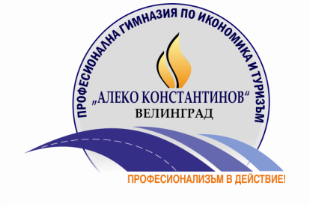 бул. ,,Съединение” №49, тел./факс 0359 5-40-75; 0889124517-Директорe-mail:pgit_vd@abv.bg, http://www.pgit-velingrad.com/ОТЧЕТпо програма Училище посланик на ЕП2020/2021 учебна година – годишен                        Програма за училища ― посланици на Европейския парламент     Програмата за училища ― посланици на Европейския парламент повишава осведомеността за демокрацията на Европейския парламент, ролята на Европейския парламент и европейските ценности сред ученици в средните и професионалните училища от разнообразна образователна, социална и географска среда. Програмата дава възможност на учениците да разберат своите права като граждани на ЕС и да научат повече за начина, по който могат да участват активно в демократичния живот на ЕС. Първи срок:1. В началото на учебната година бе проведен избор на вътрешно училищна комисия, която да реализира програмата за училища посланици на Европейския парламент.2. Старшите посланици взеха участие в организирани обучения от  Бюрото на Европейския парламент в България.                                                                           3. Новоприетите младши посланици проведоха информационна кампания за учениците от 9 клас на ПГИТ, свързана със същността на програмата.4. Осъществен бе демократичен избор на младши посланици.5. Обнови се и се поддържа  информационният пункт в гимназията, както и рубриката в официалния сайт. 6. Регулярно публикуваме в затворената платформата на училища посланици и Фейсбук профила на гимназията.7. Взехме участие в следните инициативи :- Европейски ден на спорта - 27.09.2020г.- Европейски ден на езиците - 26.09.2020г.- Европейски ден без загинали на пътя - 26.09.2020г.- Световен ден на туризма – 27.09.2020г.- Ден на институциите -1.11.2020г.- 09 – 13.11.2020г. – Европейска седмица на професионалните умения, отбелязана чрез дигитални дискусии и презентации;8. Съвместно с доброволци от Франция, Румъния и Албания работихме по проект ,,Доброволчество - Добротворчество“ за едно по-добро бъдеще по програма Еразъм+ с ръководители проф. д-р Диана Гергова председател на фондация ,,Пътят на траките“, специалист по тракийска археология и г-жа Диана Късметска на тема: Културен туризъм във Велинград и региона.9. Младшите посланици на ЕП  при ПГИТ ,,Алеко Константинов“ посетиха изложба на Националната библиотека ,,Св. Св. Кирил и Методий“ – гр. София на тема: Книги, посоки, публики, подредена в читалище, ,Кирил и Методий – 1905“– кв. Чепино10. Младши посланик на ЕП при ПГИТ „Алеко Константинов“  Мануела Мукова изготви презентация  и представи целите и идеите  на Португалия за развитието на Европейския съюз след като страната прие председателството на Съвета.11. На 21.01.2021г. Европейският парламент организира разговор на живо във Facebook с депутата Радослав Шикорски, който е председател на делегацията на ЕП за отношенията със САЩ. Темата на разговора бе: Встъпването в длъжност на Джо Байдън и бъдещото сътрудничество с неговата администрация. Старшите посланици Люба Сергева и Добринка Баханова имаха възможността да се включат в дискусията. Господин Шикорски подробно разясни трансатлантическите отношения и определи периода като зора на новата ера в сътрудничеството между ЕС и САЩ.12. Като задължителен елемент от програмата на училищата посланици на Европейския парламент на 26.01.2021година ученици от ПГИТ ,,Алеко Константинов“ с ентусиазъм и вдъхновение обновиха Европейския  кът  в гимназията.  Сибил  Пиронкова,  Ивана  Марова и  Росица Пиронкова  добавиха материали от дейностите на младшите посланици през учебната 2020/2021г. Тематичният кът е под наслов: Ние и Португалия.13. Обучение за обучители по „Дебати за климата“ по Проект „Спри промяната на климата, постави начало на климат на промяна! Общоевропейска кампания за изграждане на по-добро бъдеще за климатичните бежанци – човешкото лице на климатичните промени” се финансира от ЕС по програма DEAR.14. Участие в инициативата ,,Европейско дърво на годината“ на фондация ,,Екообщност“. Европейско дърво на годината 2021 - През месец февруари младшите посланици на ЕП при ПГИТ ,,Алеко Константинов“се включиха в избора на  дървото с най-впечатляваща история в конкурса „Европейско дърво на годината“.Втори срок:15. 27.03.2021г. – За устойчиво и отговорно  бъдеще – изготвен постер от ученичката Дарина Белчинска, 8г клас;16. 25.03.2021г. - Европейски младежки програми за обучение в сферата на туризма. Това бе темата на срещата разговор между младшите посланици на ЕП при ПГИТ ,,Алеко Константинов“ и г-жа Есен Алиева, представител в ЕП. Присъстваха ст. посланици: Елена Гергова, Люба Сергева, Добринка Баханова;17. 22.03.2021г. - Учениците от клуб ,,Екологични въпроси на Европа  ‘‘ с ръководител старши посланик Добринка Баханова  изготвиха презентация на тема: ,,Водата - извор на живот“. Като отговорни и активни  европейски граждани днес повече от всякога е важно да знаем как да пестим и да пазим водата чиста.18. 13.03.2021г. - Märchen der Brüder Grimm - Младшите посланици на ЕП при ПГИТ ,,Алеко Константинов“ взеха дейно участие в изпълнение годишната програма на НЧ ,,Отец Паисий – 1893“и съвместно с културната институция отбелязаха 235г. от рождението на Вилхелм Грим - немски филолог, издирвал немски народни приказки. Всички те са от спец. ,,Бизнес администрация“ – 9а клас със засилено изучаване на немски език;19. Жените в борбата с COVID – 19: мл. посланици взеха виртуално участие в следните инициативи: 8 – ми март е Международен ден на жените! По този повод ЕП подчертава ключовата роля, която жените играят по време на кризата с корона вируса. Европейският парламент отбеляза Деня на жената по време на пленарната сесия на 8 март. Видео послание по случая изпрати министър-председателят на Нова Зеландия Джасинда Ардърн. На 8 март председателят на парламентарната комисия по равенството на половете Евелин Регнер отговаряше на живо във Facebook на въпроси за правата на жените в ЕС и как се промени положението в резултат от пандемията. Малко по-късно г-жа Регнер участва заедно с полската активистка за правата на жените Аня Рубик в дискусия на живо в Instagram относно ограниченията на възможностите за аборт в Полша; 20. Български традиции в Европа; /Мартеница, мърцишор, мартис/ - Това е темата на проекта,  по който работиха младши посланици Дарина Сиракова и Емилия Пашомова – 10 а клас. Изучавайки легендите за това чудо – мартеницата, те научиха за популярния вече в целия свят, преплетен червен и бял конец, за неговата сила, от какво ни пази и какво да правим с него след като го свалим? Културата винаги е заемала важно място в Европа, а корените на българските обичаи са едни от най-старите на континента;21. 26.02.2021 година по покана на ,,ПГ Иван С. Аксаков“, гр. Пазарджик новоизбраните младши посланици на нашата гимназия/ Стефан Геров – 9а клас, Айше Хакимали – 9а клас, Ивана Марова – 9а клас,  Емилия Пашомова и Дарина Сиракова – от 10а клас/, присъстваха на организираната среща # Европа ЕСподелена с вас с гост - лектор заместник - министър председателя  Томислав Дончев в платформата Microsoft Teams;22. Дни на медийната грамотност – 2021 - Тази година членовете на екип ,,Младши посланици на ЕП“ се включиха със свои проекти. Виктория Шишекова и Алисия Парова, ученички от 10а клас, спец. ,,Бизнес администрация“ създадоха презентации, в които извличаха информация от Интернет, безопасно, на тема: Груби правописни грешки по табели и обяви, изписани по телевизии и др. като използваха предоставения  пакет за учители - План на урок (8-12 клас): Основни правописни правила - Развиване на умения за търсене, оценка и систематизиране на информация в предметна област „Български език” за 10 клас .Останалите членове се запознаха с  понятията: фалшиви новини, пропаганда, дезинформация; • Кои са основните видове фалшиви новини (клик бейт, пропаганда, сатира, лоша журналистика);•  Защо създаването на навици, свързани с медийната консумация, е важна част от противодействието на фалшивите новини по време на пандемия;          Участвахме  и в еднодневното безплатно онлайн обучение за гимназисти „Фалшиви новини по време на пандемия: как да ги разпознаваме и да ги разобличаваме“. /22.02.2021г./          Удоволствие за нас  бе , удостояването ни със Сертификат – Училище ,,Дигитална звезда“;23. Спасението на природата лежи в човешкото сърце и човешката отговорност. Екологията е един от най-важните проблеми на хората в целия свят. Хората смятат, че опазването на околната среда  е задача на различни организации, на големи компании, на правителството, но не и на самите тях. Това не е така !  Ти решаваш! Като част от програмата на клуб ,,Екологични въпроси на Европа“ младши посланик при ПГИТ ,,Алеко Константинов“ Ави Рабчина от 12а клас изработи табло на тема ,,Екологични решения“;24. На 18.02.21г. в платформата Microsoft Teams се проведе среща дискусия на тема: ,,България и нейното европейско бъдеще“. Основни организатори и медиатори  бяха младшите посланици на ПГИТ ,,Алеко Константинов“. Техни гости и опоненти пък – младшите посланици от ИСУ ,,Методий Драгинов‘‘ – с. Драгиново, общ. Велинград.25. Да живееш на континента Европа, да си член на ЕС ,  да търсиш своята роля в бъдещето и да знаеш, че нещо зависи от теб – беше сериозно предизвикателство за младшите посланици от ПГИТ ,,Алеко Константинов“. Под ръководството на своите преподаватели/ст. посланици/ те прочетоха редица исторически документи и анали, анализираха архивирани отчети, статии, извличаха информация за културното, икономическото и политическото развитие на своя роден град. Така стигнаха до идеята да популяризират всичко, което Велинград е дал и продължава да дава на Европа. 26. Регулярни ежемесечни сбирки в екипа в Тиймс;27. 12.04.2021г . – Световен ден на Авиацията и Космоса – презентации;28. 15.04.2021г. – Тренировъчен училищен дебат/ Емилия Пашомова, Дарина Сиракова, Виктория Шишекова/;29. 18.04.2021г – Международен ден за опазване на паметниците на културата/ Красимир Кисимов, Леда Мастрафчиева/;30. 23.04.2021г. – Политиката на ЕС за защита на авторското право;31. 27.04.2021г . – Росица Пиронкова – есе на тема: Развитието на туризма след COVID – 19;32. 28.04.2021г. – Ние служим! Ние засаждаме бъдеще! – съвместна инициатива с Лайънс клуб Велинград;33. 28.04.2021г. – училищен дебат на тема: Изменение на климата – процесът на глобалното затопляне;34. 03.05.2021г. – Световен ден на свободата на печата. Медийната грамотност на 21в./ Ахмед Медов – 11а/;35. Иренка Дрозева – Македония и България – близки и далечни. /ЕСЕ/;класирана в топ 10 сред учениците от България;36. 09.05.2021г. – Ден на Европа/ представителна изява на Слънчевия часовник/ с мото: По – добро бъдеще заедно.37. 17 май – Международен ден на музеите - младшите посланици на Европейския парламент при ПГИТ ,,Алеко Константинов“, Велинград - Красимир Кисимов, Ахмед Медов, Снежана Кичукова от 11клас и Алисия Парова, Илияна Мастрафчиева от 10а клас имаха удоволствието да посетят Исторически музей - Велинград. Любезните домакини посрещнаха своите гости с интересни активности, които ги потопиха в историята - филм на тема: ,,Априлското въстание“ , тематична изложба ,,Батак 1876г.“ - Хроника на една безсмъртна пролет. Учениците разгледаха и представената за първи път изложба на художничката Мария Малчева - видна велинградчанка, пазителка на традициите и доброто. Инициативата даде възможност на младшите посланици да преоценят събитията от дистанцията на времето, да изложат своята позиция. За младите хора е важно да изразяват мнение, да дават оценки, за значимостта на миналото и с поглед към бъдещето. Един от основните приоритети на ЕС е да изгради активни, пазещи ценностите и традициите на всяка страна, граждани. След завръщането си в училище момичетата и момчетата споделиха наученото и видяното със своите съученици, разказаха и представиха информация за най- интересните музеи в Европа.38. 05.06.2021г. – флаш презентация от мл. посланици за Световния ден на околната среда, който е избран от ООН като ден за повишаване на информираността на хората по света и за действие за опазване на природата. През 2021 г. отбелязването на Световния ден на околната среда ще бъде на тема „възстановяване на екосистемите“ и ще се съсредоточи върху възстановяването на връзката ни с природата. Това ще отбележи и официалното стартиране на Десетилетието на ООН за възстановяване на екосистемите 2021 - 2030.                                    Ст. посланици: Елена Гергова,  Люба Сергева и Добринка Баханова